Мобільний оптико-електронний комплекс виявлення безпілотних літальних апаратів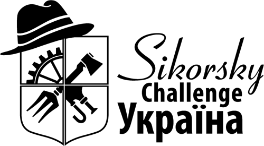 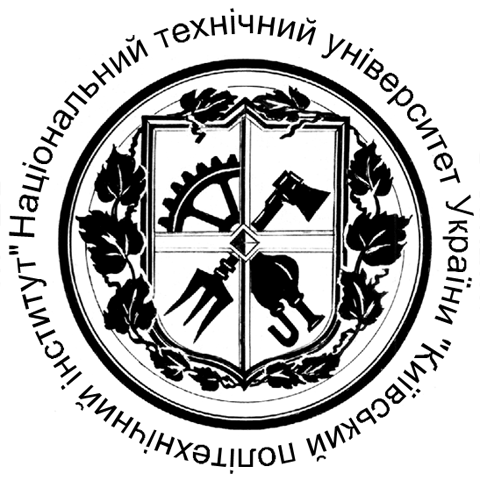   № 92ПРОБЛЕМА полягає в складності виявлення безпілотних літальних апаратів, які працюють в пасивному режимі, традиційними (радіолокаційними, тепловізійними) методами РІШЕННЯМ є використання поляризаційних властивостей оптичного випромінювання як демаскуючої ознакиПЕРЕВАГИ технічного рішення полягають в:- підвищенні ймовірності виявлення на великих дальностях;- можливості виявлення цілей, що не випромінюють радіосигналу;- скритності спостереження;- гнучкості технології, можливості комплексування з іншими методами виявлення.Можливі різні конфігурації апаратури – як варіанти переносного конструктивного виконання, так і встановлення на штатив або на автомобіль. Типовий мінімальний склад комплексу: телевізійна камера із об’єктивом із змінним збільшенням, тепловізійна камера з аналізатором поляризації, блок обробки відеосигналу, комп’ютер із спеціалізованим програмним забезпеченням, монітор, блок живлення, корпус. Робота комплексу полягає в паралельному спостереженні частини неба через телевізійний та тепловізійний канали. Основним для виявлення є тепловізійний канал, причому головною демаскуючою ознакою є поляризаційний контраст невеликого об’єкта на рівномірному фоні неба. Можливе дооснащення комплексу лазерним далекоміром. Можлива організація автоматичного спостереження всієї верхньої напівсфери для організації захисного куполу. Комплекс також може видавати інформацію для автоматичного наведення на виявлений об’єкт.КОНТАКТНА ІНФОРМАЦІЯ Валентин Георгійович Колобродов. Тел.: 204-85-00, E-mail: thermo@ukr.netВолодимир Іванович Микитенко. Тел.:  204-84-46, E-mail: v.mykyt@ ukr.net